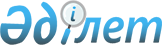 О переименовании улицы села Рассыпное Каменевского сельского округаРешение акима Каменевского сельского округа Шемонаихинского района Восточно-Казахстанской области от 27 октября 2010 года N 05. Зарегистрировано Управлением юстиции Шемонаихинского района Департамента юстиции Восточно-Казахстанской области 15 ноября 2010 года за N 5-19-133      В соответствии с пунктом 4 статьи 14 Закона Республики Казахстан от 8 декабря 1993 года «Об административно-территориальном устройстве Республики Казахстан» , с учетом мнений населения села Рассыпное РЕШАЮ:



      1. Переименовать улицу в селе Рассыпное:

      улицу Советская - на улицу Казахстанская.

      2. Контроль за исполнением данного решения оставляю за собой.



      3. Настоящее решение вводится в действие по истечении десяти календарных дней после дня его первого официального опубликования.

       И.о. акима 

      Каменевского сельского округа                 А. Рауш
					© 2012. РГП на ПХВ «Институт законодательства и правовой информации Республики Казахстан» Министерства юстиции Республики Казахстан
				